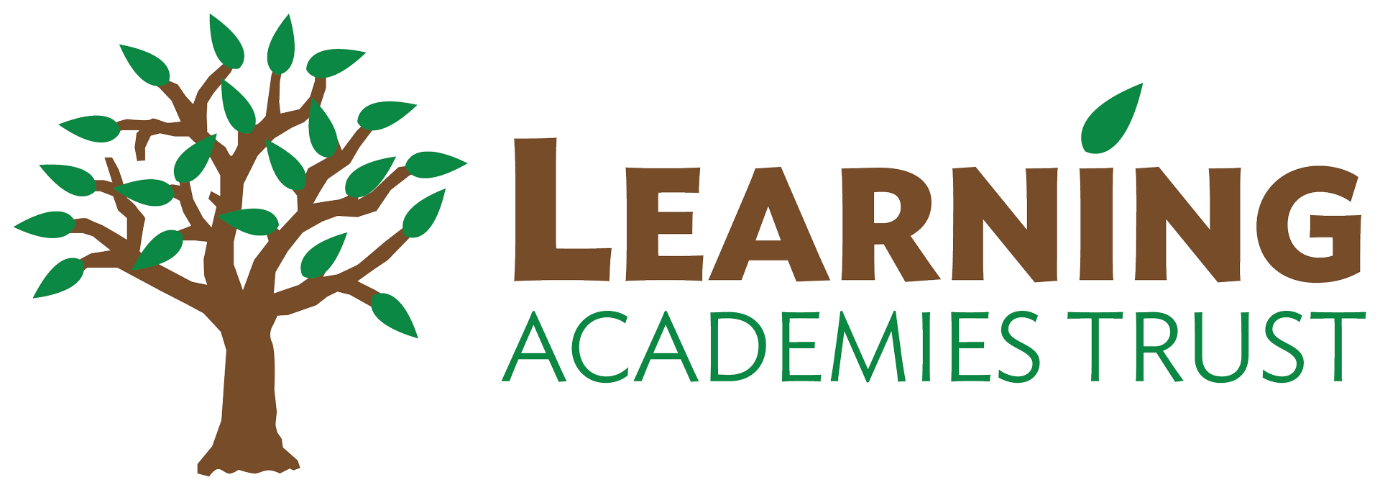 About the Learning Academies TrustThe Learning Academies Trust was originally formed by three Plymouth primary schools in November 2016 and has grown from there. In terms of pupil numbers, the Trust is now the largest primary school MAT, or Multi Academy Trust in the city of Plymouth.The Learning Academies Trust is a family of schools dedicated to delivering outstanding education to all our children, whatever their starting point or background. Our Trust’s mission is: 
All of our schools are committed to the following values:
We know that with great leadership, inspirational teaching, caring pastoral support and hard work, every child in every one of our schools can succeed. By joining our Trust, you will become part of an inspiring group of people, committed to shaping a great future for our city’s children. 

The Learning Academies Trust is comprised of 18 Primary Schools across the city of Plymouth and delivers exceptional education to approximately 5000 children and employs over 900 members of staff. Each school has a unique identity and set of values but are joined together in their aspirations for their communities. For more information about the Trust, our schools and what we do, check out our website www.learningat.ukA message from our Chair of the Trust Board…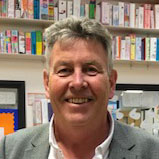  Mr John Butcher
A message from our CEO…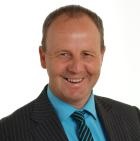 About Hyde Park Primary School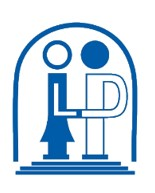 Executive Headteacher: Mrs Yvonne Jones 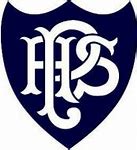 Location: Hyde Park Road, Mutley, Plymouth, PL3 4RH Approximate number of students: 260 & 345 Approximate number of staff: 60 Message from the HeadteacherWe're thrilled to extend a warm welcome to potential team members who share our passion for nurturing young minds. Our mission is to empower pupils with the skills they need to thrive in a dynamic world.At Hyde Park, we foster a culture of lifelong learning for both pupils and staff. Our motto 'To Strive for Excellence' reflects our commitment to unleashing potential. We invite you to embark on a journey where creativity, innovation, and teamwork are celebrated. In our inclusive and vibrant environment, we prioritise effort, cooperation, problem-solving, and leadership.Learning takes centre stage in our school. We celebrate strengths while embracing new challenges, ensuring a comprehensive education. Safety, care, and love define our nurturing philosophy, paving the way for well-rounded development. We're dedicated to cultivating an environment where thinking and learning flourish, setting pupils up for a bright future as active members of society.Join us in building a strong home-school partnership, a cornerstone of our success. We value collaboration and invite interested parties to join our community. Come be a part of Hyde Park Schools – where education meets inspiration!We welcome visitors to the school and recommend that you experience the distinctive character and ethos of our school for yourself. Yvonne Jones, Executive Headteacher, Hyde Park Infants’ & Junior SchoolsCleaner Job DescriptionJob SummaryTo provide a high level of cleanliness throughout the school premises, whilst being aware of the security needs and adhering to Healthy and Safety guidelines.Key Roles and ResponsibilitiesTo clean the school premises as allocated by the caretaker, following a cleaning rota with daily, weekly and term time components to ensure that all areas are kept in a clean and hygienic condition.Duties will include cleaning, vacuum cleaning, emptying of litter bins, washing, sweeping, polishing and dusting of the designated areas, which may include toilets, shower areas, fixtures and fittings, using where appropriate powered equipment.  External cleaning duties in playgrounds, paths and drains as requested.To follow Healthy and Safety guidelines, safe use and maintenance of cleaning equipment reporting any defects to machinery and buildings.To be aware of and adhere to the security needs of the premises.To attend training sessions when requested.To complete forms as requested.Report shortfall in stock to the Line Manager.To act as emergency key holder as and when required.Undertake other duties as directed and commensurate with the grading of the role.Comply with and support the schools’ policies and procedures relating to Safeguarding, GDPR, Health and Safety, school security and report any concerns to the appropriate person.PERSON SPECIFICATIONWorking for our TrustBy working within our Trust, you will be part of a team of people who want to make a difference in the lives of the children and communities we serve. Whether you are joining us in a teaching capacity or a support service position, you will become vital in helping to shape the futures of the next generation for our city. The Learning Academies Trust strives to be an employer of choice in the southwest. We are committed to developing our employees to their full potential and take great pride in the availability of learning and development resources for our staff. From training days to an extensive package of e-learning courses, you will have a wealth of opportunities available to develop your skills and experience.Employee benefits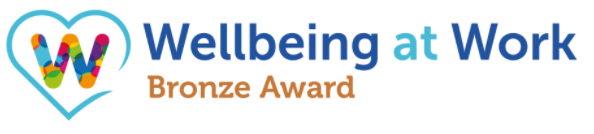 In January 2020, the Learning Academies Trust became the first education employer in Plymouth to achieve the Livewell Southwest Wellbeing at Work Bronze Award. The Trust is committed to supporting the wellbeing of all staff and is proud to work closely with official bodies to ensure we have a holistic approach to staff wellbeing.As a Learning Academies Trust employee, you will have access to a growing list of benefits to support you both professionally and personally. Our benefit package includes: Free counselling services for personal or professional supportCycle Scheme Employee Newsletter Regular recognition awardsDSE Eyecare schemeiHASCO online training coursesAnnual flu vaccinationAnnual health checkDiscounted gym membershipHow to applyIf you believe you can demonstrate the dedication, skills and passion required, we look forward to receiving your application.  Please click the link to submit your application form. Please note – we do not accept CVs. Completed applications should be submitted prior to the closing date.Please note, the closing date is for guidance only. Successful applicants will be invited to interview at the earliest available opportunity. Learning Academies Trust reserves the right to close the vacancy early if a suitable candidate is found.With 18 schools, we are regularly looking for passionate people to join our teams. If there are no vacancies currently, but you would like to register your interest for future vacancies, please join our talent pool and we will be in touch as soon as we have a suitable position. Together we will… work with our children, families, and communities to provide exceptional learning opportunities for all our childrenAspirationExcellenceCollaborationInclusivityKindnessRespectJob title CleanerLocation Hyde Park Primary School GradeGrade ATerms of contractTemporarySalary FTE £23,150Actual annual salary £7067.95Hours/weeks 12.5 hours per week/41 weeks per yearClosing date 9am Friday 12th July 2024Proposed interview date Week commencing 15th July 2024Anticipated start date 1st September 2024Job Title School CleanerLocation Hyde Park Primary SchoolGrade Grade AAttributesEssentialDesirableEducation/QualificationsAbility to follow instructions and guidance whilst working independently  Experience of working within COSHH regulationsExperienceExperience of working in unpleasant working conditions while undertaking cleaning duties.Skills/Knowledge/ Aptitude/ Judgement is required for identifying cleaning materials and methods dependant on surfaces and objects being cleaned and also to identify whether to move paperwork or other items in classrooms, offices or staff rooms.Interpersonal skills for communicating routine job related information mainly with colleagues but could include other people within the school environment.Operation of a range of mechanical cleaning aids including vacuum cleaners and floor polishers.Follow the cleaning daily, weekly and term time cleaning rota.Ensure the area being cleaned is safe for colleagues and students.Safe use and maintenance of cleaning equipment reporting any defects to machinery and buildings.MotivationWork within the requirements of the School’s Health and Safety policy, performance standards, safe systems of work and procedures.Undertake all duties with due regard to the corporate equalities policy and relevant legislation.Respond positively to professional feedback.  PhysicalPhysical ability to move equipment and furniture in order to complete tasks.General awareness required with short periods of concentrated attention when cleaning areas populated with colleagues or students.  